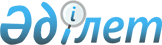 Әйтеке би ауданы бойынша 2010 жылға біржолғы талон құнын белгілеу туралы
					
			Күшін жойған
			
			
		
					Ақтөбе облысы Әйтеке би аудандық мәслихатының 2010 жылғы 16 сәуірдегі № 188 шешімі. Ақтөбе облысының Әйтеке би аудандық Әділет басқармасында 2010 жылғы 29 сәуірде № 3-2-93 тіркелді. Күші жойылды - Ақтөбе облысы Әйтеке би аудандық мәслихатының 2011 жылғы 2 ақпандағы № 227 шешімімен      Ескерту. Күші жойылды - Ақтөбе облысы Әйтеке би аудандық мәслихатының 2011.02.02 № 227 Шешімімен.      

«Қазақстан Республикасындағы жергілікті мемлекеттік басқару және өзін-өзі басқару туралы» Қазақстан Республикасының 2001 жылғы 23 қаңтардағы Заңының 6-бабына, Қазақстан Республикасының 2008 жылғы 10 желтоқсандағы № 100 «Салық және бюджетке төленетін басқа да міндетті төлемдер туралы» Қазақстан Республикасының Кодексін (Салық кодексі) қолданысқа енгізу туралы Заңының 36-бабының 1, 6 –тармақтарына сәйкес аудандық мәслихат ШЕШІМ ЕТЕДІ:



      1. Әйтеке би ауданы бойынша арнаулы салық режиміндегі кәсіпкерлік қызметін жүзеге асырушылар үшін бір жолғы талон құнының мөлшері № 1 қосымшаға сәйкес белгіленсін.



      2. Аудандық мәслихаттың «Әйтеке би ауданы бойынша біржолғы талон құнын белгілеу туралы» 2009 жылғы 29 қаңтардағы № 97 нормативтік құқықтық актілерді мемлекеттік тіркеу тізілімінде № 3-2-69 рет санымен тркелген, 2009 жылы 5 наурызда аудандық «Жаңалық жаршысы» газетінің № 11-12 санында жарияланған шешімнің күші жойылсын деп танылсын.



      3. Осы шешім ресми басылымда жарияланған күннен бастап он күнтізбелік күн өткен соң қолданысқа енгізіледі.      Аудандық мәслихаттың             Аудандық мәслихаттың

        сессия төрағасы                      хатшысы          С.САҒЫНТАЕВ                      А.ЕРМАҒАМБЕТ

Аудандық мәслихаттың 2010 жылғы

16 сәуірдегі № 188 шешіміне № 1 қосымша Бір жолғы талон құнының аудан көлеміндегі бір күндік мөлшері      Бір күндік төлем сомасы бекітілген есеп-айырысу көрсеткішінің пайыздық мөлшері көлемінде белгіленді. 2010 жыл үшін 1413 теңге.
					© 2012. Қазақстан Республикасы Әділет министрлігінің «Қазақстан Республикасының Заңнама және құқықтық ақпарат институты» ШЖҚ РМК
				№
Кәсіп түрлері
Бір күндік төлем сомасы теңгесі
А Базар аумағындағы дүңгершектердегі, стационарлық үй-жайлардағы (оқшауланған блоктардағы) сауданы қоспағанда, базарларда тауарлар өткізу, жұмыстар орындау қызметтер көрсетуді жүзеге асыратын жеке тұлғалар, дара кәсіпкерлермен заңды тұлғалар1.Комсомол, Қарабұтақ селосында Авто-көліктен сатуа) жүк көтерімділігі 5 тн жоғарыб) жүк көтерімділігі 5 тн дейінСөреден сатуҚолдан сату 

 

1400700150802.Елді – мекендерде:Авто-көліктен сатуСөреден және қолдан сату36080Б Дүркін-дүркін сипаттағы қызмет түрлері1.Газеттер мен журналдар, сондай – ақ отырғызылатын материал (екпелер,көшет) бақша дақылдарын, саяжайларда және үй маңындағы учаскелерде өсірілген табиғи гүлдерді, қосалқы ауыл шаруашылығы, бағбандағы, жануарлармен құстардың жемдерін, сыпыртқылар, орман жидегін, бал, саңырауқұлақ, балық сату (стационарлық үй- жайда жүзеге асырылатын қызметтерді қоспағанда) 1502.Жер учаскелерін өндіру жөніндегі жеке трактор иелерінің көрсететін қызметтері14003.Үй жануарларымен құстарын бағуды жүзеге асыратын жеке тұлғалар80